 INFORMAȚII PERSONALEIlie Gîrneț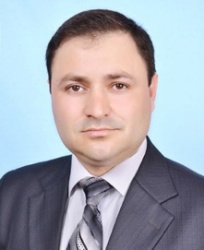 str-la Mioritei 10, or. Cahul,  Republica Moldova 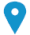   068708287     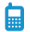 iliegirnet@gmail.com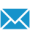 Sex: M | data nașterii: 22/04/1982 EXPERIENȚA DE MUNCĂSeptambrie 2019 - prezentProfesor de Istorie, Colegiul „Iulia Hasdeu” din Cahul Septembrie 2018-2019Profesor de Istorie, L.T. „Ion Crengă”, or. Cahul. Aprilie, 2013 – prezentAsistent universitar,  Universitatea de Stat „B. P. Hasdeu” din Cahul,Aprilie, 2013 – prezentFacultatea de Drept și  Administrație Publică, Catedra de Științe Politice și Administrative, din martie 2021 Șef Catedră. Septembrie 2011– aprilie, 2013Lector asistent, Universitatea de Stat „B. P. Hasdeu” din Cahul  Septembrie 2011– aprilie, 2013Facultatea de Drept și Administrație Publică, Catedra de Administrație Publică Februarie, 2011 – iunie, 2011Lector asociatFebruarie, 2011 – iunie, 2011Universitatea de Stat „B. P. Hasdeu” din Cahul  Februarie, 2011 – iunie, 2011Facultatea de Filologie și Istorie, Catedra de Istorie2007 -2011Consilier raional în cadrul Consiliului raional Cahul2006 – 2018Profesor de istorie, Gimnaziul „Al. I. Cuza”, s. Roșu, Cahul, Catedra de Științe Socio-umaneSTUDII2012-2016Studii de doctorat2012-2016Universitatea de Stat din Moldova, Chișinău2012-2016Istoria Românilor (pe perioade)2011-2013Studii de masterat în istorie2011-2013Universitatea „Dunărea de Jos” din Galați2011-2013Spațiul românesc între Orient și Occident, magistru în Istorie2008-2010Studii de masterat în Științe umanistice2008-2010Universitatea de Stat din Cahul  „B. P. Hasdeu” 2008-2010Specializarea Istorie: Studii Est-Europene,  magistru în Istorie2002-2006Studii de licență în istorie2002-2006Universitatea de Stat  „B. P. Hasdeu” din Cahul2002-2006Istorie, Licențiat în IstorieLimba vorbităRomânăRomânăRomânăRomânăRomânăAlte limbiÎnțelegereÎnțelegerevorbirevorbirescriereRusăavansat                avansatmediuEnglezăîncepător                  începătorîncepătorAbilități de comunicareBune abilități de comunicare și experiență accumulate în calitate de consilier  raional  al R. Cahul, ca profesor, ca observator din partea A.O. Promo-LEX pe termen lung  și mediu în cadrul procesului de monitorizare a alegerilor parlamentare (2014) și locale (2015), ca participant la numeroase dezbateri publice, mese rotunde, traininguri, ca voluntar.ABILITĂȚI PERSONALEAbilități de organizare/managerialeȘef Catedră Științe Politice și Administrative,  curator al studenților de la specialitatea Administrație Publică,  Universitatea de Stat  „B. P. Hasdeu” din Cahul Competenţe digitaleWINDOWS, OFFICE, Internet Informații adiționaleObservator pe termen lung la alegerile parlamentare din 2014 din partea AO Promo-LEXObservator pe termen scurt la alegerile locale din 2015, din partea AO Promo-LEXObservator peste hotare la alegerile prezidențiale  din 2016, din partea AO Promo-LEXObservator peste hotare la alegerile parlamentare  din 2019,  din partea AO Promo-LEXObservator pe termen scurt (echipa mobilă) la alegerile prezidentiale din 2020 din partea AO Promo-LEXPublicațiiPrezentăriConferințeSeminareArticole în culegeri internaţionale:Gîrneț Ilie, The Constitution of the Moldavian Parlament. Structural and Funcțional Evolution. În: The Danube Axis Of  European Identiti Vol,3 No 2/2013, p. 35-46. (0,7 c.a.), (ISSN  2284 – 5224.).Gîrneț Ilie,  The setting and progress of the inter-parliamentary relations between the Republic of Moldova and Romania, beginning with the independence proclamation till the signing of the association agreement. În: The Danube Axis Of  European Identiti Vol,6 No 1/2016, p. 246-256. (0,8 c.a.), (ISSN  2284 – 5224.).Articole în culegeri naţionale :  Gîrneț Ilie, Politica restructurării în RSSM. În: Analele ştiinţifice ale Universităţii de Stat ,,B. P. Hasdeu” din Cahul, Vol.VII, Cahul, 2011, p.116-119. (0,2 c.a.), (ISBN 978-9975-914-61-1).  Gîrneț Ilie, Alegeri parlamentare în Republica Moldova (1994). În: Analele ştiinţifice ale Universităţii de Stat ,,B. P. Hasdeu” din Cahul, 2013, Vol-IX, Cahul, 2013, p. 106-108.(0,2 c.a.) (ISSN 1857-2170)  Gîrneț Ilie, Rolul creştinismului în procesul de etnogeneză a poporului român. În: Analele ştiinţifice ale Universităţii de Stat ,,B. P. Hasdeu” din Cahul, 2013, Vol-IX, Cahul, 2013, p. 109-112. (0,3 c.a.), (ISSN 1857-2170)  Gîrneț Ilie, Mănăstirea Roșu. În: Mănăstiri și schituri din Republica Moldova: studii enciclopedice, Chișinău, Institutul de studii enciclopedice, 2013, p. 735-736.(0,1 c.a.), (ISBN 978-9975-4389-2-6).Gîrneț Ilie, Geneza și activitatea Parlamentului R.M. (1990-1994). În: Conferinţa ştiinţifică de totalizare a activităţii de cercetare a cadrelor didactice, 3-4 mai 2012, Vol. 2, - Cahul: USC, 2012, p. 278 – 283. (0,3 c.a.), (ISBN 978-9975-914-77-2.).Gîrneț Ilie, Alegeri parlamentare (1994) și constituirea celui de-al doilea Parlament al Republicii Moldova, În: Tendințe contemporane ale dezvoltării științei: viziuni ale tinerilor cercetători, coferință științifică internațională a doctoranzilor. (ISBN-978-9975-4257-2-8)Gîrneț Ilie, Parlamemtul republicii moldova – organ reprezentativ al suverenității naționale. În: Teoria şi practica administrării publice: Materiale ale Conf. şt.-practice cu participare internaţională, 23 mai, 2014. – Chişinău: 2014,  p. 66-69. (0.3 c.a.) (ISBN 978-9975-4241-9-6)Gîrneț Ilie, Alegerile parlamentare din martie 1998 în Republica Moldova. În: Școala, educație, cercetare – de la restricționări ideologice la valori democratice europene:Consacrată Zilei Universității de Stat din Moldova, conferință științifică națională, Chișinău, ISBN978-9975-71-567-6.Gîrneț Ilie, Parlamentul Republicii Moldova: constituire, organizare și funcționare. În:  Studia Universitatis Moldaviae, seria stiințe umaniste, 2013, nr. 4(64),  Chișinău, CEP USM, p. 68-75 (0,8 c.a.), (ISSN 1811-2668).Gîrneț Ilie, Colaborarea interparlamentară dintre Republica Moldova și România. În: Relețiile bilaterale în contextul diferențelor de opțiuni integraționiste, Ch. p. 117-125, ISBN-978-9975-56-242-3Gîrneț Ilie, Evoluția structural-funcțională a Parlamentului Republicii Moldova, În: Teoria şi practica administrării publice: Materiale ale Conf. şt.-practice cu participare internaţională, Chişinău, 2015, p. 190-193,(0.3c.a.) ISBN-978-9975-3019-3-0. Gîrneț Ilie, Diplomația parlamentară-formă de cooperare internațională, În: Contribuția tinerilor cercetători la dezvoltarea administrației publice, Ch.2015,p.226-231,(0.3c.a.), ISBN-978-9975-115-62-9Gîrneț Ilie, Parlamentul Republicii Moldova- exponent al suveranității poporului, În:  Contribuția tinerilor cercetători la dezvoltarea administrației publice , Ch. 2016, p.270-277,(0.4 c.a.), ISBN-978-9975-115-95-7.Gîrneț Ilie,  Mecanismele și eficiența controlului parlamentar în Republica Moldova.  În: Teoria şi practica administrării publice: Materiale ale Conf. şt.-practice cu participare internaţională, Chişinău, 2017, p. 328-332, (0.3c.a.)Gîrneț Ilie, Legislația electorală - baza politico-juridică a constituirii Parlamentului Republicii Moldova între 1989 - 2000 În:  Contribuția tinerilor cercetători la dezvoltarea administrației publice , Ch. 2019, p.316-319, (0.4 c.a.),  ISBN 978-9975-134-51-4